ЗАЯВЛЕНИЕПрошу принять мои документы для поступления в СПбГУПТД и допустить меня к участию в конкурсе на следующие специальности (направления подготовки)На места: за счет бюджетных ассигнований	, по договорам об оказании платных образовательных услуг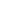 Прошу допустить меня к вступительным испытаниям, проводимым СПбГУПТД самостоятельно,_________________________________________________________________________________________________Окончил (а) в _______  году образовательное учреждение(№ и населенный пункт)Уровень образования	высшее образование	высшее образование (бакалавр, дипломированный специалист, специалист, магистр)ДипломСерия	№   	Имею диплом «с отличием»Квалификация	 	Специальность/направление подготовки	 	Иностранный язык: английский, немецкий	, французский, испанский, другойВоинская обязанность: есть, нетДокумент: 	Прошу предоставить специальные условия при проведении вступительных испытаний как лицу с ограниченными возможностями здоровья на основании   	В общежитии на период обучения: нуждаюсь	, не нуждаюсьИндивидуальные достижения: имею      ,  не имеюРодители (ФИО, место работы, должность, телефон): Мать -Отец -	 	Прошу рассмотреть зачисление на места с оплатой стоимости обучения, если набранного мною общего балла окажется недостаточно для поступления на места за счет бюджетных ассигнований федерального бюджета Дата(Подпись поступающего)В специальных условиях организации образовательного процесса по состоянию здоровья (сахарный диабет, нарушение слуха, зрения и др.): нуждаюсь	, не нуждаюсь	.(Подпись поступающего) Способ возврата поданных документов в случае не поступления на обучение (в случае представления оригиналов документов) доверенному лицу	, по почтеДата 		(Подпись поступающего)Высшее образование данного уровня получаю впервые, отсутствие диплома кандидата наук подтверждаю	, не впервые(Подпись поступающего)С Уставом СПбГУПТД, копией лицензии на осуществление образовательной деятельности и приложением к ней, свидетельством о государственной аккредитации и приложением к нему, в т.ч. с перечнем аккредитованных образовательных программ, правилами приема, информацией о предоставляемых поступающим особых правах и преимуществах при приеме, расписанием вступительных испытаний и правилами подачи апелляций, в т.ч. через информационные системы общего пользования ознакомлен(а)(Подпись поступающего)С датой завершения предоставления оригинала документа установленного образца об образовании на каждом этапе и на каждой стадии зачисления, с датами завершения представления сведений о согласии на зачисление на места по договорам об оказании платных образовательных услуг ознакомлен(а):(Подпись поступающего)С информацией об ответственности за достоверность сведений, указываемых в заявлении о приеме, и заподлинность документов, подаваемых для поступления, ознакомлен (а)	 	(Подпись поступающего)С датами завершения приема заявлений о согласии на зачисление ознакомлен(а):(Подпись поступающего)Согласен (на) на обработку своих персональных данных в порядке, установленном Федеральным законом от 27 июля 2006 г. N 152-ФЗ "О персональных данных"Подпись ответственного лица приемной комиссии(Подпись поступающего)Регистрационный номерРегистрационный номер_____________________Ректору СПбГУПТД проф. Демидову А.В. отРектору СПбГУПТД проф. Демидову А.В. отФамилия_______________________________Гражданство______________________________________________________________Имя_______________________________Документ, удостоверяющий личность:Документ, удостоверяющий личность:Документ, удостоверяющий личность:Отчество_______________________________Дата рождения_______________________________Когда и кем выдан:Когда и кем выдан:Когда и кем выдан:Место рождения______________________________________________________________СНИЛС_______________________________Проживающего(ей) по адресу:Проживающего(ей) по адресу:Проживающего(ей) по адресу:__________________________________________________________________________________________________________________________________________________________________________________________________________________________________________________________________________________________________________________________________________Почтовый адрес:Почтовый адрес:______________________________________________________________________________________________________________________________________________________________________________________________________________________________________________________________________________________________________________________________________________________________________________________________________________________________________________________________________________Телефон: моб.__________________________________________________________________дом.__________________e-mail:______________________№Наименование специальности (направления подготовки)ООЗЗБалл12